BÂTON LONGCet art martial ancestral se pratique à l’aide d’un bâton long, sans porter les coups.CALLIGRAPHIE/ENLUMINUREL’art de la belle écriture et de sa mise en valeur par l’enluminure, avec un professionnel.CHORALE Répertoire très varié de chants profanes, sacrés, classiques, etc., sous la direction d’un musicien professionnel.COUTURELe plaisir de se confectionner un vêtement, de réaliser un accessoire de mode ou de décoration.DANSES de SALON (adultes - jeunes)Tango, paso-doble, rock, rumba, cha-cha-cha, valse… n’auront plus de secret pour vous. Rock pour les jeunes.DANSE FOLKDanses de la Renaissance, danses folkloriques régionales, danses du XIXe siècle.MARCHERandonnées pour tout niveau, autour de Rouvres et dans les régions proches.PEINTURE (adultes)Se retrouver pour échanger des idées et des pratiques autour de la peinture en travaillant ensemble. Il ne s'agit pas de cours, mais de partage entre amateurs.THÉÂTRE (adultes)Se rencontrer, se découvrir, à travers un travail d'improvisation et sur des textes classiques et contemporains. Création d'un spectacle en fin d'année.YOGA/STRETCHING/PILATES (à partir de 15 ans)Travailler la souplesse, l’équilibre et se libérer des tensions de la journée.DANSE BOLLYWOOD (ados)Mélange de danses modernes et danses traditionnelles indiennes, développant la coordination, la souplesse.CRÉATION ARTISTIQUE (enfants 6-8 ans et 9-12 ans)Développer sa créativité autour de son monde imaginaire. Peinture, papier maché, apprendre à jouer avec la matière...Tarifs 2018-2019Droits d’entrée dans l’association :Participation aux différents ateliersRemise de 10 % à partir de 3 activités payantes par famille.Inscriptions1 séance découverte offerte.Bulletin d’inscription, dûment complété et signé, à remettre sur place avec le règlement lors de la 1re séance.Possibilité de régler en plusieurs fois (non remboursable).En cas d’intempéries, veuillez consulter notre site Internet ou nous contacter pour savoir si les activités sont maintenues.Il n’y a pas d’activités pendant les vacances scolaires, sauf stages spécifiques.L’association se réserve le droit de ne pas ouvrir l’atelier si le nombre de participants est insuffisant.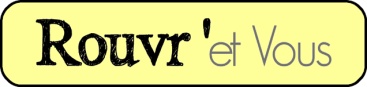 ROUVR‘ ET VOUSActivités - SAISON 2018-2019Adhésion :RouvraisHors communeIndividuelleAdulte13 €18 €IndividuelleEnfant11 €15 €Familiale(Unique pour toute la famille)20 €28 €ACTIVITETARIFTARIFHORAIRESLIEULIEUDATE REPRISEDATE REPRISEBÂTON LONGDroit d’entrée uniquementJeudi 18h - 19hJeudi 18h - 19hJeudi 18h - 19hSalle polyvalenteSalle polyvalente13/09/2018CALLIGRAPHIE/ENLUMINURE168 €/anMercredi 17h30 -19h30 tous les 15 joursMercredi 17h30 -19h30 tous les 15 joursMercredi 17h30 -19h30 tous les 15 joursEcole bleue1 rue des SoeursEcole bleue1 rue des Soeurs26/09/2018CHORALE102 €/anMercredi 20h30 - 22hMercredi 20h30 - 22hMercredi 20h30 - 22hEcole bleueEcole bleue05/09/2018COUTUREÀ préciserMardi (ou jeudi)Après-midiMardi (ou jeudi)Après-midiMardi (ou jeudi)Après-midiEcole bleueEcole bleue11/09/2018DANSES de SALON122 €/anMardi 18h–19 h (Rock pour les jeunes)19h30 - 20h30 (débutants)20h30 - 21h30 (confirmés)Mardi 18h–19 h (Rock pour les jeunes)19h30 - 20h30 (débutants)20h30 - 21h30 (confirmés)Mardi 18h–19 h (Rock pour les jeunes)19h30 - 20h30 (débutants)20h30 - 21h30 (confirmés)Salle polyvalenteSalle polyvalente11/09/2018DANSE FOLK66 €/anLundi 20h45 - 22h30Lundi 20h45 - 22h30Lundi 20h45 - 22h30Salle polyvalenteSalle polyvalente03/09/2018YOGA/STRETCHING/PILATES163 €/anMercredi 18h15 - 19h15Mercredi 18h15 - 19h15Mercredi 18h15 - 19h15Salle polyvalenteSalle polyvalente12/09/2018MARCHEDroit d’entrée uniquementUn dimanche matin par moisUn dimanche matin par moisUn dimanche matin par mois--07/10/2018PEINTUREDroit d’entrée uniquementMardi14h – 16/17 h (1 sem./2)Mardi14h – 16/17 h (1 sem./2)Mardi14h – 16/17 h (1 sem./2)École bleueÉcole bleue18/09/2018THÉÂTRE adultes66 € Jeudi19h-20h30 Jeudi19h-20h30 Jeudi19h-20h30 Salle polyvalenteSalle polyvalente13/09/2018DANSES BOLLYWOOD ADOS163 €/anMercredi17h- 18hMercredi17h- 18hMercredi17h- 18hSalle polyvalenteSalle polyvalente12/09/2018CRÉATION ARTISTIQUEENFANTS112 €/anMercredi14h – 15h30(voir calendrier)Mercredi14h – 15h30(voir calendrier)Mercredi14h – 15h30(voir calendrier)École bleueÉcole bleue12/09/2018ou03/10/2018